УКАЗ ПРЕЗИДЕНТА РЕСПУБЛИКИ БЕЛАРУСЬ7 сентября 2007 г. № 413О совершенствовании системы учета граждан по месту жительства и месту пребыванияИзменения и дополнения:Указ Президента Республики Беларусь от 31 декабря 2007 г. № 704 (Национальный реестр правовых актов Республики Беларусь, 2008 г., № 5, 1/9293);Указ Президента Республики Беларусь от 26 августа 2008 г. № 445 (Национальный реестр правовых актов Республики Беларусь, 2008 г., № 210, 1/9972) – Указ Президента Республики Беларусь вступил в силу 4 октября 2008 г.;Указ Президента Республики Беларусь от 26 августа 2008 г. № 446 (Национальный реестр правовых актов Республики Беларусь, 2008 г., № 210, 1/9954);Указ Президента Республики Беларусь от 9 марта 2009 г. № 125 (Национальный реестр правовых актов Республики Беларусь, 2009 г., № 67, 1/10532);Указ Президента Республики Беларусь от 11 июня 2009 г. № 305 (Национальный реестр правовых актов Республики Беларусь, 2009 г., № 146, 1/10770);Указ Президента Республики Беларусь от 8 июня 2010 г. № 296 (Национальный реестр правовых актов Республики Беларусь, 2010 г., № 144, 1/11694);Указ Президента Республики Беларусь от 27 июня 2011 г. № 276 (Национальный реестр правовых актов Республики Беларусь, 2011 г., № 74, 1/12651);Указ Президента Республики Беларусь от 30 сентября 2011 г. № 439 (Национальный реестр правовых актов Республики Беларусь, 2011 г., № 113, 1/12967);Указ Президента Республики Беларусь от 17 апреля 2013 г. № 197 (Национальный правовой Интернет-портал Республики Беларусь, 20.04.2013, 1/14228);Указ Президента Республики Беларусь от 17 ноября 2014 г. № 535 (Национальный правовой Интернет-портал Республики Беларусь, 20.11.2014, 1/15413);Указ Президента Республики Беларусь от 31 декабря 2015 г. № 535 (Национальный правовой Интернет-портал Республики Беларусь, 13.01.2016, 1/16201);Указ Президента Республики Беларусь от 6 апреля 2017 г. № 109 (Национальный правовой Интернет-портал Республики Беларусь, 08.04.2017, 1/16998);Указ Президента Республики Беларусь от 16 марта 2021 г. № 107 (Национальный правовой Интернет-портал Республики Беларусь, 19.03.2021, 1/19577) - внесены изменения и дополнения, вступившие в силу 20 марта 2021 г., за исключением изменений и дополнений, которые вступят в силу 1 сентября 2021 г.;Указ Президента Республики Беларусь от 16 марта 2021 г. № 107 (Национальный правовой Интернет-портал Республики Беларусь, 19.03.2021, 1/19577) - внесены изменения и дополнения, вступившие в силу 20 марта 2021 г. и 1 сентября 2021 г.;Указ Президента Республики Беларусь от 25 октября 2022 г. № 381 (Национальный правовой Интернет-портал Республики Беларусь, 03.11.2022, 1/20586)В целях обеспечения необходимых условий для реализации гражданами своих прав на свободу передвижения и выбор места жительства, предусмотренных статьей 30 Конституции Республики Беларусь, а также совершенствования системы учета граждан по месту жительства и месту пребывания:1. Упразднить систему прописки граждан*.______________________________*Для целей настоящего Указа к гражданам относятся граждане Республики Беларусь, а также иностранные граждане и лица без гражданства, постоянно проживающие в Республике Беларусь.2. Утвердить Положение о регистрации граждан по месту жительства и месту пребывания (далее – Положение) (прилагается).3. Установить, что:3.1. каждый гражданин обязан зарегистрироваться по месту жительства в пределах Республики Беларусь и в случаях и порядке, предусмотренных Положением, обязан либо вправе зарегистрироваться по месту пребывания в пределах Республики Беларусь;3.2. на день вступления в силу настоящего Указа граждане считаются зарегистрированными:по месту жительства – согласно постоянной прописке. При этом штамп о регистрации по месту жительства в документе, удостоверяющем личность гражданина, не проставляется;по месту пребывания – согласно временной прописке. При этом свидетельство о регистрации по месту пребывания не выдается.Права и обязанности, возникшие в связи с постоянной или временной пропиской у гражданина, зарегистрированного по месту жительства или месту пребывания, сохраняются;3.3. утратил силу;3.4. утратил силу;3.5. в течение трех лет после вступления в силу настоящего Указа при отсутствии документов, являющихся основанием для регистрации граждан по месту жительства или месту пребывания в соответствии с абзацем вторым подпункта 4.2 пункта 4 Положения (технического паспорта на жилое помещение, помещение для временного проживания и свидетельства (удостоверения) о государственной регистрации возникновения или перехода права собственности на жилое помещение, помещение для временного проживания, либо технического паспорта на жилое помещение, помещение для временного проживания и выписки из регистрационной книги в отношении жилого помещения, помещения для временного проживания, либо регистрационного удостоверения на жилое помещение, помещение для временного проживания), для целей регистрации граждан по месту жительства и месту пребывания к данным документам приравниваются документы, являющиеся основанием для владения, распоряжения и (или) пользования жилым помещением либо помещением для временного проживания, согласно перечню, утверждаемому Советом Министров Республики Беларусь;3.6. расходы организаций, осуществляющих эксплуатацию жилищного фонда и (или) предоставляющих жилищно-коммунальные услуги, и организаций, осуществляющих учет, расчет и начисление платы за жилищно-коммунальные услуги и платы за пользование жилым помещением, связанные с регистрацией граждан по месту жительства и месту пребывания, возмещаются из средств местных бюджетов в порядке, определяемом Министерством жилищно-коммунального хозяйства по согласованию с Министерством финансов;3.7. Министерство внутренних дел в целях учета граждан по месту жительства и месту пребывания имеет право на:обработку персональных данных физического лица с соблюдением требований законодательства о персональных данных;получение на безвозмездной основе сведений посредством общегосударственной автоматизированной информационной системы (далее – ОАИС) из информационных систем, информационных ресурсов, в том числе содержащих персональные данные;доступ, в том числе удаленный, к информационным системам, информационным ресурсам, содержащим такие сведения, по письменному запросу или на основании договора (соглашения) между Министерством внутренних дел и государственными органами (организациями).4. До 1 декабря 2007 г.:4.1. Совету Министров Республики Беларусь:утвердить перечень документов, указанный в подпункте 3.5 пункта 3 настоящего Указа;обеспечить подготовку и принятие нормативного правового акта, определяющего, что снятие военнообязанных (призывников) с воинского учета осуществляется без обращения этих граждан в военные комиссариаты, местные исполнительные и распорядительные органы в сельской местности, а также в городах и поселках, где нет военных комиссариатов;совместно с Национальным центром законопроектной деятельности при Президенте Республики Беларусь принять меры по приведению законодательных актов в соответствие с настоящим Указом;обеспечить приведение других актов законодательства в соответствие с настоящим Указом;принять иные меры, необходимые для реализации данного Указа;4.2. местным Советам депутатов, исполнительным и распорядительным органам:обеспечить приведение своих решений в соответствие с настоящим Указом;принять иные меры, необходимые для реализации данного Указа.5. Настоящий Указ вступает в силу с 1 января 2008 г., за исключением пункта 4 и данного пункта, вступающих в силу со дня официального опубликования этого Указа.ПОЛОЖЕНИЕ
о регистрации граждан по месту жительства и месту пребыванияГЛАВА 1
ОБЩИЕ ПОЛОЖЕНИЯ1. Настоящим Положением определяется порядок регистрации граждан и снятия их с регистрационного учета по месту жительства и месту пребывания в Республике Беларусь.2. Действие настоящего Положения распространяется на граждан Республики Беларусь, а также иностранных граждан и лиц без гражданства, в том числе которым предоставлены статус беженца или убежище в Республике Беларусь, постоянно проживающих в Республике Беларусь (далее, если не определено иное, – граждане).Действие настоящего Положения не распространяется на иностранных граждан и лиц без гражданства, временно пребывающих или временно проживающих в Республике Беларусь, а также иностранных граждан и лиц без гражданства, которым предоставлены статус беженца или убежище в Республике Беларусь, до получения ими разрешения на постоянное проживание в Республике Беларусь, регистрация которых осуществляется в соответствии с другими актами законодательства.3. Если международным договором Республики Беларусь установлены иные правила, чем те, которые содержатся в настоящем Положении, то применяются правила международного договора.4. Для целей настоящего Положения:4.1. документом, удостоверяющим личность, является один из следующих документов:паспорт гражданина Республики Беларусь;идентификационная карта гражданина Республики Беларусь, биометрический вид на жительство в Республике Беларусь иностранного гражданина, биометрический вид на жительство в Республике Беларусь лица без гражданства (далее – биометрические документы, удостоверяющие личность);свидетельство о рождении – для граждан, не достигших четырнадцатилетнего возраста и не имеющих иных документов, удостоверяющих личность;вид на жительство в Республике Беларусь;удостоверение беженца;4.2. к документу, являющемуся основанием для регистрации гражданина по месту жительства или месту пребывания, за исключением случаев, предусмотренных в главе 4 настоящего Положения, относится один из следующих документов:свидетельство (удостоверение) о государственной регистрации возникновения или перехода права собственности на жилое помещение, помещение для временного проживания, либо выписка из регистрационной книги в отношении жилого помещения, помещения для временного проживания, либо регистрационное удостоверение на жилое помещение, помещение для временного проживания – для регистрации гражданина по месту жительства или месту пребывания в жилом помещении, помещении для временного проживания, находящихся в его собственности;свидетельство о праве на наследство или его нотариально засвидетельствованная копия – для регистрации гражданина по месту жительства или месту пребывания в жилом помещении, предоставленном гражданину в пользование по завещательному отказу в соответствии с гражданским законодательством;договор найма жилого помещения – для регистрации гражданина по месту жительства или месту пребывания в жилом помещении, находящемся в его пользовании по договору найма;договор финансовой аренды (лизинга), предметом лизинга по которому является квартира частного жилищного фонда в многоквартирном или блокированном жилом доме и (или) одноквартирный жилой дом частного жилищного фонда (далее – договор лизинга жилого помещения), – для регистрации гражданина по месту жительства или месту пребывания в жилом помещении, находящемся в его владении и пользовании по договору лизинга жилого помещения;документ, подтверждающий родственные отношения, признание членом семьи, заключение брака либо установление опеки (попечительства) (свидетельство о рождении (для иностранных граждан и лиц без гражданства, которым предоставлены статус беженца или убежище в Республике Беларусь, – при наличии), письменное соглашение о признании членом семьи, либо свидетельство о заключении брака (для иностранных граждан и лиц без гражданства, которым предоставлены статус беженца или убежище в Республике Беларусь, – при наличии), либо свидетельство об усыновлении (удочерении) или копия (выписка из) решения суда об усыновлении (удочерении), либо справка органа, регистрирующего акты гражданского состояния, содержащая сведения из записей актов гражданского состояния, подтверждающая родственные отношения, заключение брака, либо решение органа опеки и попечительства об установлении опеки (попечительства) и назначении опекуна (попечителя), либо решение органа опеки и попечительства о создании приемной семьи, детского дома семейного типа или удостоверение на право представления интересов подопечного), – для регистрации граждан, перечисленных в пунктах 71 и 9 настоящего Положения, по месту жительства или месту пребывания;копия (выписка из) решения суда о вселении в жилое помещение либо о признании права пользования жилым помещением – для регистрации по месту жительства гражданина, в отношении которого принято соответствующее решение суда;договор аренды помещения для временного проживания - для регистрации граждан по месту пребывания в помещениях для временного проживания, за исключением граждан, перечисленных в пункте 9 настоящего Положения;копия приговора (решения) суда о помещении несовершеннолетнего в специальное учебно-воспитательное или специальное лечебно-воспитательное учреждение, воспитательную колонию, арестный дом – для регистрации несовершеннолетнего по месту пребывания в специальном учебно-воспитательном или специальном лечебно-воспитательном учреждении, воспитательной колонии, арестном доме;копия приказа руководителя детского интернатного учреждения о зачислении несовершеннолетнего в детское интернатное учреждение – для регистрации по месту пребывания несовершеннолетнего в детском интернатном учреждении;копия решения местного исполнительного и распорядительного органа о закреплении за несовершеннолетним жилого помещения – для регистрации гражданина по месту жительства в закрепленном за ним жилом помещении;копия приказа руководителя учреждения социального обслуживания о зачислении гражданина на стационарное социальное обслуживание в учреждение социального обслуживания – для регистрации гражданина по месту жительства или месту пребывания в учреждении социального обслуживания;копия решения органа опеки и попечительства о создании детского дома семейного типа – для регистрации родителей – воспитателей детских домов семейного типа по месту пребывания в специальных жилых помещениях в детских домах семейного типа;4.3. исключен;4.4. лицо, ответственное за регистрацию граждан по месту жительства или месту пребывания (далее – лицо, ответственное за регистрацию), за исключением случая, предусмотренного в части второй пункта 34 настоящего Положения:руководитель организации, осуществляющей эксплуатацию жилищного фонда и (или) предоставляющей жилищно-коммунальные услуги, производящей учет, расчет и начисление платы за жилищно-коммунальные услуги и платы за пользование жилым помещением, председатель правления жилищно-строительного (жилищного) кооператива, председатель товарищества собственников, председатель правления садоводческого товарищества или уполномоченное ими лицо;председатель сельского (поселкового) исполнительного комитета или уполномоченное им лицо;руководитель организации, в собственности либо в хозяйственном ведении или оперативном управлении которой находятся жилые помещения;4.5. место жительства – местонахождение (адрес) жилого помещения, право владения, распоряжения и (или) пользования которым возникло у гражданина по основаниям, установленным законодательными актами, и в котором он постоянно либо преимущественно проживает, за исключением случаев, предусмотренных в главе 4 настоящего Положения;4.6. место пребывания – местонахождение (адрес) жилого помещения или помещения для временного проживания, право владения, распоряжения и (или) пользования которым возникло у гражданина по основаниям, установленным законодательными актами, и в котором он временно пребывает, за исключением случаев, предусмотренных в главе 4 настоящего Положения;4.7. орган регистрации граждан по месту жительства или месту пребывания (далее – орган регистрации) – орган внутренних дел (в городах, поселках городского типа, где имеются органы внутренних дел), сельский (поселковый) исполнительный комитет (в сельских населенных пунктах и поселках городского типа, в которых не имеется органов внутренних дел), государственные органы (организации), в которых предусмотрена военная служба (в случаях, предусмотренных в пунктах 31 и 32 настоящего Положения), органы опеки и попечительства (в случаях, предусмотренных в пункте 351настоящего Положения);4.8. помещение для временного проживания – садовый домик, дача;4.9. регистрация по месту жительства – постановка граждан на регистрационный учет по месту их жительства органами регистрации;4.10. регистрация по месту пребывания – постановка граждан на регистрационный учет по месту их пребывания органами регистрации;4.11. свидетельство (справка) о регистрации по месту пребывания – документ, подтверждающий факт регистрации гражданина по месту пребывания.5. Документы для регистрации по месту жительства или месту пребывания представляются:регистрирующимися по месту жительства или месту пребывания совершеннолетним дееспособным гражданином, несовершеннолетним в случае объявления его в установленном порядке полностью дееспособным (эмансипации) или вступления в брак до достижения восемнадцатилетнего возраста либо представителями перечисленных граждан по доверенности, оформленной в порядке, установленном гражданским законодательством;родителями, усыновителями (удочерителями), опекунами (попечителями) (далее, если не указано иное, – законные представители) регистрирующихся по месту жительства или месту пребывания несовершеннолетних и совершеннолетних граждан, над которыми установлена опека (попечительство).6. Регистрация граждан и членов их семей по месту жительства в жилом помещении, приобретенном такими гражданами на основании гражданско-правового договора (за исключением договора обмена (мены), а также по наследству, осуществляется после снятия с регистрационного учета бывших собственников этого помещения с членами семей, если они не остаются проживать в ранее занимаемом жилом помещении на правах членов семей новых собственников либо за ними не сохраняется право пользования жилым помещением в соответствии с законодательными актами или договором.Регистрация нанимателей и членов их семей по месту жительства в арендном жилье осуществляется после снятия с регистрационного учета бывших нанимателей с членами семей.Регистрация граждан по месту жительства или месту пребывания в общежитиях, жилых помещениях социального пользования, арендном жилье и специальных жилых помещениях осуществляется в отношении граждан, имеющих право на вселение в данные жилые помещения, за исключением несовершеннолетних, регистрируемых по месту жительства или месту пребывания законных представителей (одного из них).7. Регистрация по месту жительства несовершеннолетних, не достигших четырнадцатилетнего возраста, осуществляется:по месту жительства их родителей, усыновителей (удочерителей) (далее, если не указано иное, – родители);по месту жительства одного из родителей с согласия другого родителя либо по решению суда, Соглашению о детях, которыми определено, с кем из родителей будет проживать несовершеннолетний;по месту нахождения жилых помещений, в том числе жилых комнат, закрепленных за несовершеннолетними в установленном законодательством порядке.Регистрация по месту пребывания несовершеннолетних, не достигших четырнадцатилетнего возраста, за исключением несовершеннолетних, указанных в абзаце третьем части пятой настоящего пункта, осуществляется:по месту пребывания их законных представителей;по месту жительства или месту пребывания одного из законных представителей без согласия второго законного представителя.Регистрация по месту жительства несовершеннолетних в возрасте от четырнадцати до восемнадцати лет осуществляется:по месту жительства их родителей;по месту жительства одного из родителей с согласия другого родителя либо по решению суда, Соглашению о детях, которыми определено, с кем из родителей будет проживать несовершеннолетний;не по месту жительства его родителей – с согласия родителей;по месту нахождения жилых помещений, в том числе жилых комнат, закрепленных за несовершеннолетними в установленном законодательством порядке.Регистрация по месту пребывания несовершеннолетних в возрасте от четырнадцати до восемнадцати лет, за исключением несовершеннолетних, указанных в абзацах третьем и пятом части пятой настоящего пункта, осуществляется:по месту жительства или месту пребывания их законных представителей;по месту жительства или месту пребывания одного из законных представителей без согласия второго законного представителя;не по месту жительства или месту пребывания его законных представителей – с согласия законных представителей, за исключением случаев, предусмотренных в части шестой настоящего пункта.Регистрация несовершеннолетних по месту пребывания является обязательной в отношении:иногородних несовершеннолетних в возрасте от четырнадцати до восемнадцати лет, принятых (зачисленных) в учреждения образования для получения образования в дневной форме получения образования;несовершеннолетних, определенных в детские интернатные учреждения (в том числе специальные учебно-воспитательные учреждения, специальные лечебно-воспитательные учреждения);несовершеннолетних, устроенных на воспитание в опекунские семьи, приемные семьи, детские дома семейного типа;несовершеннолетних, определенных в воспитательные колонии и арестные дома.Без согласия законных представителей регистрируются по месту пребывания:иногородние несовершеннолетние в возрасте от четырнадцати до восемнадцати лет, принятые (зачисленные) в учреждения образования для получения образования в дневной форме получения образования;несовершеннолетние, помещенные в специальные учебно-воспитательные учреждения, специальные лечебно-воспитательные учреждения, воспитательные колонии и арестные дома.Иногородние несовершеннолетние в возрасте от четырнадцати до восемнадцати лет, принятые (зачисленные) в учреждения образования для получения образования в дневной форме получения образования, регистрируются по месту пребывания в порядке, установленном в пункте 30 настоящего Положения, на срок получения образования.Несовершеннолетние, определенные в детские интернатные учреждения (кроме специальных учебно-воспитательных учреждений, специальных лечебно-воспитательных учреждений), регистрируются по месту пребывания в порядке, установленном в главе 3 настоящего Положения, по месту нахождения этих учреждений на срок до достижения совершеннолетия.Несовершеннолетние, устроенные на воспитание в опекунские семьи, приемные семьи, детские дома семейного типа, регистрируются по месту пребывания в порядке, установленном в главе 3 настоящего Положения, по месту жительства или месту пребывания опекунов, попечителей, приемных родителей, родителей-воспитателей на срок до достижения совершеннолетия.Несовершеннолетние, помещенные в специальные учебно-воспитательные учреждения, специальные лечебно-воспитательные учреждения, регистрируются по месту пребывания в порядке, установленном в главе 3 настоящего Положения, по месту нахождения этих учреждений на срок пребывания в этих учреждениях.Несовершеннолетние, помещенные в воспитательные колонии и арестные дома, регистрируются по месту пребывания в порядке, установленном в пунктах 34 и 36 настоящего Положения, на срок отбывания наказания.Регистрация несовершеннолетних по месту жительства осуществляется:родителями по своему месту жительства не позднее одного месяца со дня регистрации рождения или со дня прибытия на новое место жительства;усыновителями (удочерителями) по своему месту жительства не позднее одного месяца со дня вступления в законную силу решения суда об усыновлении (удочерении) в случае, если ранее несовершеннолетние были зарегистрированы по месту жительства не по месту жительства усыновителей (удочерителей), или со дня прибытия на новое место жительства.При отсутствии у родителей регистрации по месту жительства в случае, предусмотренном в части второй пункта 31 настоящего Положения, родители обязаны зарегистрировать несовершеннолетних по месту пребывания по своему месту пребывания не позднее одного месяца со дня регистрации рождения или со дня прибытия на новое место пребывания.При получении информации о нарушении требования, указанного в частях двенадцатой и тринадцатой настоящего пункта, орган опеки и попечительства по месту жительства или месту пребывания родителей, усыновителей (удочерителей) (одного из них) направляет лицу, ответственному за регистрацию, по месту жительства родителей, усыновителей (удочерителей) (одного из них) информацию о несовершеннолетних для их регистрации по месту жительства родителей, усыновителей (удочерителей) (одного из них). При отсутствии у родителей регистрации по месту жительства в случае, предусмотренном в части второй пункта 31 настоящего Положения, орган опеки и попечительства по месту пребывания родителей (одного из них) направляет в орган регистрации по месту пребывания родителей (одного из них) информацию о несовершеннолетних для их регистрации по месту пребывания родителей (одного из них). При регистрации родителей, усыновителей (удочерителей) по месту жительства, месту пребывания по разным адресам несовершеннолетние регистрируются соответственно по месту жительства, месту пребывания того родителя, усыновителя (удочерителя), с которым они фактически проживают.71. Участники общей долевой собственности, наниматели жилых помещений регистрируются по месту жительства или месту пребывания в этих жилых помещениях без согласия соответственно иных участников общей долевой собственности, иных нанимателей этих жилых помещений (если они предоставлены по договору найма жилого помещения нескольким нанимателям) и совершеннолетних членов их семей, проживающих совместно с ними.Регистрация супруга (супруги), родителей и детей собственника жилого помещения по месту жительства или месту пребывания в этом жилом помещении осуществляется с письменного согласия такого собственника и без согласия совершеннолетних членов, бывших членов его семьи, проживающих совместно с ним.Регистрация супруга (супруги), родителей и детей участника общей долевой собственности либо нанимателя жилого помещения государственного жилищного фонда (нанимателя жилого помещения частного жилищного фонда, если наймодателем является организация) по месту жительства или месту пребывания в жилом помещении, право владения и пользования которым предоставлено им этим участником общей долевой собственности либо нанимателем, осуществляется с письменного согласия такого участника общей долевой собственности либо нанимателя и без согласия иных участников общей долевой собственности, иных нанимателей этого жилого помещения (если оно предоставлено по договору найма жилого помещения нескольким нанимателям) и совершеннолетних членов их семей, проживающих совместно с ними.Регистрация супруга (супруги), родителей и детей нанимателя жилого помещения частного жилищного фонда, если наймодателем является гражданин, по месту жительства или месту пребывания в этом жилом помещении осуществляется с письменного согласия такого нанимателя, а также наймодателя, за исключением случая, предусмотренного в части двенадцатой настоящего пункта.Регистрация иных граждан, кроме супруга (супруги), родителей и детей участника общей долевой собственности, по месту жительства или месту пребывания в жилом помещении, принадлежащем этому участнику общей долевой собственности, осуществляется с письменного согласия такого участника общей долевой собственности, других участников общей долевой собственности.Родные братья и сестры, дед, бабка и внуки, а также иные родственники, свойственники и нетрудоспособные иждивенцы собственника жилого помещения, заключившие с ним письменное соглашение о признании членом семьи, если иное не установлено законодательными актами, регистрируются по месту жительства или месту пребывания в этом жилом помещении с письменного согласия такого собственника, а также всех совершеннолетних членов, бывших членов его семьи, проживающих совместно с ним и имеющих долю в праве собственности на это жилое помещение.Родные братья и сестры, дед, бабка и внуки, а также иные родственники, свойственники и нетрудоспособные иждивенцы нанимателя жилого помещения государственного жилищного фонда (частного жилищного фонда, если наймодателем является организация), заключившие с ним письменное соглашение о признании членом семьи, регистрируются по месту жительства или месту пребывания в этом жилом помещении с письменного согласия такого нанимателя, всех совершеннолетних членов его семьи, проживающих совместно с ним, а также с письменного согласия других нанимателей жилого помещения, если оно предоставлено по договору найма жилого помещения нескольким нанимателям.Родные братья и сестры, дед, бабка и внуки, а также иные родственники, свойственники и нетрудоспособные иждивенцы нанимателя жилого помещения частного жилищного фонда, если наймодателем является гражданин, заключившие с этим нанимателем письменное соглашение о признании членом семьи, регистрируются по месту жительства или месту пребывания в этом жилом помещении с письменного согласия наймодателя, а также с письменного согласия этого нанимателя, всех совершеннолетних членов его семьи, проживающих совместно с ним, других нанимателей жилого помещения, если оно предоставлено по договору найма жилого помещения нескольким нанимателям.Регистрация граждан по месту жительства или месту пребывания в жилом помещении, право владения и пользования которым предоставлено этим гражданам членами, бывшими членами семьи нанимателя жилого помещения государственного жилищного фонда (нанимателя жилого помещения частного жилищного фонда, если наймодателем является организация негосударственной формы собственности), совместно проживающими с ним, допускается с письменного согласия этого нанимателя и проживающих совместно с ним совершеннолетних членов его семьи, а также других нанимателей жилого помещения, если оно предоставлено по договору найма жилого помещения нескольким нанимателям, за исключением случая, предусмотренного в части двенадцатой настоящего пункта.Регистрация граждан по месту жительства или месту пребывания в жилом помещении, право владения и пользования которым предоставлено этим гражданам членами семьи нанимателя жилого помещения частного жилищного фонда, если наймодателем является гражданин, совместно проживающими с нанимателем, допускается с письменного согласия наймодателя, нанимателя жилого помещения и проживающих совместно с ним совершеннолетних членов его семьи, а также других нанимателей жилого помещения, если оно предоставлено по договору найма жилого помещения нескольким нанимателям, за исключением случая, предусмотренного в части двенадцатой настоящего пункта.Регистрация граждан по месту жительства или месту пребывания в жилом помещении, право владения и пользования которым предоставлено этим гражданам членами семьи собственника жилого помещения, совместно проживающими с собственником, осуществляется с письменного согласия собственника и без согласия иных членов, бывших членов его семьи, не имеющих доли в праве общей собственности на это жилое помещение, и иных граждан, имеющих право владения и пользования жилым помещением, за исключением случая, предусмотренного в части двенадцатой настоящего пункта.Несовершеннолетние регистрируются в жилых помещениях по месту жительства или месту пребывания их законных представителей или одного из них без согласия собственников, наймодателей, нанимателей, лизингополучателей этих жилых помещений и совершеннолетних членов их семей, проживающих совместно с ними.В случаях закрепления решениями местных исполнительных и распорядительных органов за несовершеннолетними жилых помещений регистрация этих лиц по месту жительства в закрепленных за ними жилых помещениях, в том числе после достижения совершеннолетия, осуществляется без согласия собственников, участников общей долевой собственности, нанимателей, а также иных граждан, зарегистрированных в этих жилых помещениях.Регистрация супруга (супруги), родителей и детей лизингополучателя по месту жительства или месту пребывания в жилом помещении, являющемся предметом лизинга по договору лизинга жилого помещения, право владения и пользования которым предоставлено этим лизингополучателем в порядке, установленном законодательством, осуществляется с письменного согласия такого лизингополучателя и без согласия лизингодателя, совершеннолетних членов семьи лизингополучателя, проживающих совместно с ним.Родные братья и сестры, дед, бабка и внуки, а также иные родственники, свойственники и нетрудоспособные иждивенцы лизингополучателя, заключившие с ним письменное соглашение о признании членом семьи, которым право владения и пользования жилым помещением предоставлено этим лизингополучателем в порядке, установленном законодательством, регистрируются по месту жительства в жилом помещении, являющемся предметом лизинга по договору лизинга жилого помещения, с письменного согласия такого лизингополучателя и всех совершеннолетних членов его семьи, проживающих совместно с ним, и без согласия лизингодателя.8. Регистрация граждан по месту жительства ограничивается:в закрытых военных городках, на закрытых территориях, в зонах экологического бедствия, на территориях, где в связи с опасностью распространения инфекционных заболеваний или отравлениями введены особые условия и режимы либо где введено чрезвычайное положение, а также при объявлении на территории Республики Беларусь военного положения;в жилом помещении, если после регистрации гражданина обеспеченность общей площадью такого жилого помещения станет менее 15 кв. метров на одного человека (в г. Минске – менее 20 кв. метров на одного человека), за исключением случаев, предусмотренных в абзаце четвертом настоящей части, а обеспеченность жилой площадью жилого помещения в общежитии – менее 6 кв. метров на одного человека;в жилом помещении, если после регистрации иностранного гражданина или лица без гражданства, которому предоставлены статус беженца или убежище в Республике Беларусь, обеспеченность жилой площадью такого жилого помещения станет менее 6 кв. метров на одного человека.Регистрация граждан по месту пребывания ограничивается в случае, указанном в абзаце втором части первой настоящего пункта.9. Случаи ограничения регистрации граждан, названные в пункте 8 настоящего Положения, не распространяются на регистрацию по месту жительства (кроме регистрации по месту жительства в г. Минске) или месту пребывания:гражданина – по месту нахождения жилого помещения, находящегося в его собственности;детей-сирот и детей, оставшихся без попечения родителей, а также лиц из числа детей-сирот и детей, оставшихся без попечения родителей, – по месту нахождения закрепленных за ними жилых помещений;супруга (супруги) – соответственно по месту жительства или месту пребывания супруги (супруга);несовершеннолетних – соответственно по месту жительства или месту пребывания их родителей;совершеннолетних детей – соответственно по месту жительства или месту пребывания родителей;родителей – соответственно по месту жительства или месту пребывания детей;несовершеннолетних, над которыми установлены опека или попечительство, – на регистрацию по месту пребывания по месту жительства или месту пребывания опекунов или попечителей, приемных родителей, родителей-воспитателей, за исключением руководителей детских интернатных учреждений;совершеннолетних граждан, над которыми установлены опека или попечительство, – соответственно по месту жительства или месту пребывания опекунов или попечителей;родных братьев и сестер – соответственно по месту жительства или месту пребывания родных брата или сестры;бабки, деда – соответственно по месту жительства или месту пребывания внуков;внуков – соответственно по месту жительства или месту пребывания бабки, деда.Случаи ограничения регистрации граждан, названные в пункте 8 настоящего Положения, не распространяются на регистрацию по месту жительства в г. Минске:гражданина – по месту нахождения жилого помещения, находящегося в его собственности;детей-сирот и детей, оставшихся без попечения родителей, а также лиц из числа детей-сирот и детей, оставшихся без попечения родителей, – по месту нахождения закрепленных за ними жилых помещений;супруга (супруги) – по месту жительства супруги (супруга);несовершеннолетних – по месту жительства их родителей;совершеннолетних детей – по месту жительства родителей;родителей – по месту жительства детей;совершеннолетних граждан, над которыми установлены опека или попечительство, – по месту жительства опекунов или попечителей;несовершеннолетних родных братьев и сестер, не имеющих родителей, и совершеннолетних нетрудоспособных родных братьев и сестер, не имеющих семей и родителей, – по месту жительства родных брата или сестры.10. Гражданину отказывается в регистрации по месту жительства или месту пребывания:в случае непредставления документов либо представления не соответствующих требованиям законодательства документов, указанных в части первой пункта 13 и пункте 22 настоящего Положения;при наличии ограничений, установленных в пункте 8 настоящего Положения, если иное не определено в пункте 9 настоящего Положения;в случае признания в установленном порядке жилого помещения непригодным для проживания и (или) несоответствующим санитарным и техническим требованиям, предъявляемым к жилым помещениям, за исключением:собственника (нанимателя) жилого помещения, супруга (супруги), несовершеннолетних и совершеннолетних нетрудоспособных детей, нетрудоспособных родителей как собственника (нанимателя) жилого помещения, так и членов его семьи, имеющих право пользования данным жилым помещением;гражданина, в отношении которого имеется вступившее в законную силу решение суда о вселении в жилое помещение или признании права пользования жилым помещением;если имеется вступившее в законную силу решение суда о запрете регистрации граждан в жилом помещении.Отказ в регистрации по месту жительства или месту пребывания должен быть мотивирован. Об отказе в регистрации по месту жительства или месту пребывания гражданин письменно информируется в течение трех рабочих дней со дня принятия решения.Отказ в регистрации по месту жительства или месту пребывания или иные действия (бездействие) должностных лиц органа регистрации могут быть обжалованы в государственный орган, являющийся вышестоящим по отношению к органу регистрации, и (или) в суд.11. Органы регистрации при осуществлении регистрации граждан по месту жительства или месту пребывания выполняют следующие функции:обработка данных о месте жительства или месте пребывания граждан;ведение регистрационного учета граждан по месту жительства или месту пребывания и адресно-справочной работы;взаимодействие с местными исполнительными и распорядительными органами, органами, осуществляющими воинский учет, по вопросам, связанным с регистрацией граждан по месту жительства или месту пребывания;предупреждение и борьба с правонарушениями при регистрации и снятии граждан с регистрационного учета по месту жительства и месту пребывания;информирование населения об актах законодательства о регистрации граждан и снятии их с регистрационного учета по месту жительства и месту пребывания;осуществление контроля за выполнением гражданами и организациями настоящего Положения, иных актов законодательства о регистрации граждан и снятии их с регистрационного учета по месту жительства и месту пребывания.Для органов регистрации использование информационных систем (ресурсов) государственных органов и иных организаций в целях осуществления административных процедур в рамках ведения регистрационного учета граждан по месту жительства и месту пребывания является безвозмездным.111. Органы регистрации, на которые в соответствии с настоящим Положением возлагается обязанность передачи посредством ОАИС информации о регистрации в орган регистрации по месту жительства (орган внутренних дел), обеспечивают своевременное проведение необходимых для этого организационно-технических мероприятий. Такие мероприятия проводятся в соответствии с требованиями Министерства внутренних дел, едиными техническими требованиями ОАИС и при необходимости могут включать доработку и интеграцию информационных систем (ресурсов) с ОАИС.Передача и получение органами регистрации информации о регистрации осуществляются с использованием ОАИС на безвозмездной основе.12. Совет Министров Республики Беларусь устанавливает:формы карточки регистрации, сообщения о регистрации по месту пребывания по месту нахождения государственного органа (организации), в котором предусмотрена военная служба, справки о регистрации по месту пребывания по месту нахождения государственного органа (организации), в котором предусмотрена военная служба, порядок ведения регистрационного учета граждан по месту пребывания по месту нахождения государственного органа (организации), в котором предусмотрена военная служба, и формы иных документов, необходимых для регистрационного учета военнослужащих и членов их семей по месту пребывания по месту нахождения государственного органа (организации), в котором предусмотрена военная служба;порядок регистрации и ведения регистрационного учета лиц без определенного места жительства;порядок регистрации и ведения регистрационного учета детей-сирот и детей, оставшихся без попечения родителей, регистрацию которых осуществляет орган опеки и попечительства, формы карточки регистрации и иных документов, необходимых для регистрационного учета таких детей-сирот и детей, оставшихся без попечения родителей.Министерством внутренних дел устанавливаются:порядок ведения регистрационного учета по месту жительства и месту пребывания;порядок взаимодействия органов внутренних дел при ведении регистрационного учета по месту жительства и месту пребывания с информационными системами (ресурсами) Министерства внутренних дел;форма свидетельства о регистрации по месту пребывания;образцы штампов о регистрации по месту жительства, об аннулировании регистрации по месту жительства, а также совместно с Национальным статистическим комитетом – формы документов, необходимых для целей миграционного учета граждан;формы заявлений о регистрации по месту жительства и месту пребывания, о снятии с регистрационного учета по месту пребывания, а также совместно с Министерством обороны – форма заявления о регистрации по месту пребывания по месту нахождения государственного органа (организации), в котором предусмотрена военная служба.Министерством образования устанавливается форма сообщения о необходимости снятия с регистрационного учета несовершеннолетнего.121. Информация о регистрации граждан по месту жительства и (или) месту пребывания, содержащаяся в информационных системах (ресурсах) Министерства внутренних дел, предоставляется с согласия физического лица или без согласия физического лица в случаях, предусмотренных законодательными актами. Такая информация предоставляется на безвозмездной основе в автоматическом и (или) автоматизированном режиме государственным органам и организациям независимо от формы собственности, судам, нотариусам, адвокатам, индивидуальным предпринимателям и иным физическим лицам посредством ОАИС.ГЛАВА 2
РЕГИСТРАЦИЯ ГРАЖДАН ПО МЕСТУ ЖИТЕЛЬСТВА13. Для регистрации по месту жительства гражданин обязан не позднее одного месяца со дня прибытия на новое место жительства обратиться к лицу, ответственному за регистрацию, а при его отсутствии – в орган регистрации. При этом обращение гражданина к лицу, ответственному за регистрацию, или в орган регистрации для снятия с регистрационного учета по прежнему месту жительства, либо в дипломатическое представительство или консульское учреждение Республики Беларусь для снятия с консульского учета граждан, постоянно проживающих за пределами Республики Беларусь, не требуется. Для регистрации по месту жительства гражданин обязан представить:заявление о регистрации по месту жительства по форме, установленной Министерством внутренних дел. Если в соответствии с законодательными актами, а также пунктом 71настоящего Положения регистрация гражданина по месту жительства осуществляется лишь с согласия собственника (нанимателя) жилого помещения и иных граждан, проживающих совместно с ним и (или) имеющих право пользования жилым помещением, то такое согласие оформляется путем проставления в заявлении о регистрации по месту жительства подписей этих лиц или отдельным документом и удостоверяется лицом, ответственным за регистрацию, либо лицом, указанным в части второй пункта 34 настоящего Положения, а при его отсутствии – должностным лицом органа регистрации, либо нотариусом или иным должностным лицом, уполномоченным совершать нотариальные действия (далее – лицо, совершающее нотариальные действия);документ, удостоверяющий личность;доверенность, оформленную в порядке, установленном гражданским законодательством, – для представителей граждан;военный билет или временное удостоверение (удостоверение призывника) с отметкой о постановке на воинский учет по новому месту жительства – для регистрации военнообязанных (призывников);документ, являющийся основанием для регистрации гражданина по месту жительства;свидетельство о смерти (для иностранных граждан и лиц без гражданства, которым предоставлены статус беженца или убежище в Республике Беларусь, – при наличии), либо нотариально засвидетельствованную его копию, либо справку органа, регистрирующего акты гражданского состояния, содержащую сведения из записи акта о смерти (в случае смерти одного из родителей), либо копию (выписку из) решения суда о лишении родительских прав, об отмене усыновления (удочерения), о признании гражданина недееспособным, безвестно отсутствующим или объявлении гражданина умершим, либо справку органа, регистрирующего акты гражданского состояния, содержащую сведения из записи акта о рождении, в случае, если запись о родителях ребенка произведена в соответствии со статьей 55 Кодекса Республики Беларусь о браке и семье, либо копию постановления (определения) суда, органа уголовного преследования об объявлении розыска гражданина – для регистрации несовершеннолетних, которые имеют одного родителя;письменное согласие одного из родителей несовершеннолетнего на его регистрацию по месту жительства другого родителя, удостоверенное лицом, ответственным за регистрацию, либо лицом, указанным в части второй пункта 34 настоящего Положения, а при его отсутствии – должностным лицом органа регистрации по месту жительства или месту пребывания родителя, либо лицом, совершающим нотариальные действия, или копию (выписку из) решения суда, Соглашения о детях, которыми определено, с кем из родителей будет проживать несовершеннолетний, – для регистрации несовершеннолетнего по месту жительства одного из его родителей в случае, если родители зарегистрированы не по одному месту жительства;письменное согласие родителей несовершеннолетнего на его регистрацию не по месту их жительства, удостоверенное лицом, ответственным за регистрацию, либо лицом, указанным в части второй пункта 34 настоящего Положения, а при его отсутствии – должностным лицом органа регистрации по месту жительства или пребывания родителей несовершеннолетнего, либо лицом, совершающим нотариальные действия, – для регистрации несовершеннолетнего в возрасте от четырнадцати до восемнадцати лет не по месту жительства его родителей;документ, подтверждающий уплату гражданином государственной пошлины за регистрацию по месту жительства (за исключением случаев освобождения от ее уплаты, предусмотренных законодательными актами).В срок для обращения граждан в целях регистрации по месту жительства, установленный в абзаце первом части первой настоящего пункта, не включается время, в течение которого гражданин по уважительной причине (тяжелая болезнь, служебная командировка и другие), подтверждаемой соответствующими документами, не мог обратиться за регистрацией.Если у органа регистрации имеются сведения, подтверждающие, что один из родителей несовершеннолетнего не зарегистрирован по месту жительства на территории Республики Беларусь либо является иностранным гражданином или лицом без гражданства, не проживающим постоянно в Республике Беларусь, при регистрации несовершеннолетнего по месту жительства согласие такого родителя не требуется.14. Исключен.15. Лицо, ответственное за регистрацию, в течение трех рабочих дней со дня представления гражданином документов, определенных законодательными актами об административных процедурах, представляет все документы в орган регистрации. При этом лицо, ответственное за регистрацию (при его отсутствии – орган регистрации), вносит в заявление о регистрации по месту жительства сведения о жилом помещении и количестве зарегистрированных в нем по месту жительства и (или) месту пребывания граждан.16. Орган регистрации в день представления документов, определенных законодательными актами об административных процедурах, лицом, ответственным за регистрацию (при его отсутствии – гражданином), регистрирует гражданина по месту жительства путем внесения сведений в информационные системы (ресурсы) Министерства внутренних дел и проставления штампа о регистрации по месту жительства в документе, удостоверяющем личность, за исключением случаев регистрации по биометрическим документам, удостоверяющим личность, или несовершеннолетних по свидетельствам о рождении.В случае возвращения на постоянное жительство в Республику Беларусь гражданина, состоявшего на консульском учете граждан, постоянно проживающих за пределами Республики Беларусь, в документе для выезда из Республики Беларусь и (или) въезда в Республику Беларусь органом регистрации проставляется отметка о снятии с консульского учета.17. Исключен.18. После регистрации гражданина по месту жительства информация об изменении места жительства предоставляется органом регистрации по прежнему месту жительства лицу, ответственному за регистрацию по прежнему месту жительства, в порядке, установленном Министерством внутренних дел, за исключением случая, предусмотренного в части второй настоящего пункта.Если в результате усыновления (удочерения) изменяется место жительства, а также фамилия, собственное имя и (или) отчество (если таковое имеется) несовершеннолетнего, орган опеки и попечительства, принимавший участие в рассмотрении дела об усыновлении (удочерении), в течение десяти рабочих дней со дня вступления в законную силу решения суда направляет сообщение о необходимости снятия с регистрационного учета несовершеннолетнего лицу, ответственному за регистрацию, по прежнему месту жительства этого несовершеннолетнего.19. Граждане, имеющие в собственности либо в пользовании несколько жилых помещений на территории Республики Беларусь, регистрируются только по одному месту жительства.20. В случае отказа военнообязанному (призывнику) в регистрации по месту жительства органом регистрации в течение трех рабочих дней направляется извещение об отказе военнообязанному (призывнику) в регистрации по месту жительства в орган, осуществляющий воинский учет.Военнообязанный (призывник) в случае отказа в регистрации по месту жительства должен в течение пяти рабочих дней со дня получения письменного отказа в регистрации по месту жительства стать на воинский учет по прежнему месту жительства.ГЛАВА 3
РЕГИСТРАЦИЯ ГРАЖДАН ПО МЕСТУ ПРЕБЫВАНИЯ21. В случае временного выезда из места жительства на срок более одного месяца гражданин вправе, если иное не установлено в пунктах 281 и 30 настоящего Положения, зарегистрироваться по месту пребывания.Регистрация граждан по месту пребывания осуществляется на срок до одного года, если иной срок не установлен настоящим Положением.Регистрация граждан по месту пребывания осуществляется без снятия их с регистрационного учета по месту жительства.Гражданин может быть зарегистрирован по месту пребывания только по одному адресу.22. Для регистрации по месту пребывания гражданин обращается к лицу, ответственному за регистрацию, а при его отсутствии – в орган регистрации и представляет:заявление о регистрации по месту пребывания по форме, установленной Министерством внутренних дел. Если в соответствии с законодательными актами, а также пунктом 71настоящего Положения регистрация гражданина по месту пребывания осуществляется лишь с согласия собственника (нанимателя) жилого помещения, помещения для временного проживания и иных граждан, проживающих совместно с ним и (или) имеющих право пользования жилым помещением, помещением для временного проживания, то такое согласие оформляется путем проставления в заявлении о регистрации по месту пребывания подписей этих лиц или отдельным документом и удостоверяется лицом, ответственным за регистрацию, либо лицом, указанным в части второй пункта 34 настоящего Положения, а при его отсутствии – должностным лицом органа регистрации, либо лицом, совершающим нотариальные действия;документ, удостоверяющий личность;доверенность, оформленную в порядке, установленном гражданским законодательством, – для представителей граждан;документ, являющийся основанием для регистрации гражданина по месту пребывания;свидетельство о смерти (для иностранных граждан и лиц без гражданства, которым предоставлены статус беженца или убежище в Республике Беларусь, – при его наличии), либо нотариально засвидетельствованную его копию, либо справку органа, регистрирующего акты гражданского состояния, содержащую сведения из записи акта о смерти (в случае смерти одного из законных представителей), либо копию (выписку из) решения суда о лишении родительских прав, об отмене усыновления (удочерения), о признании гражданина недееспособным, безвестно отсутствующим или объявлении гражданина умершим, либо справку органа, регистрирующего акты гражданского состояния, содержащую сведения из записи акта о рождении, в случае, если запись о родителях ребенка произведена в соответствии со статьей 55 Кодекса Республики Беларусь о браке и семье, либо копию постановления (определения) суда, органа уголовного преследования об объявлении розыска гражданина – для регистрации несовершеннолетнего в возрасте от четырнадцати до восемнадцати лет, имеющего одного законного представителя, не по месту жительства либо не по месту пребывания этого законного представителя;письменное согласие законных представителей несовершеннолетнего на его регистрацию не по месту их жительства либо не по месту их пребывания, удостоверенное лицом, ответственным за регистрацию, либо лицом, указанным в части второй пункта 34 настоящего Положения, а при его отсутствии – должностным лицом органа регистрации по месту жительства либо месту пребывания законных представителей несовершеннолетнего, либо лицом, совершающим нотариальные действия, – для регистрации несовершеннолетнего в возрасте от четырнадцати до восемнадцати лет не по месту жительства либо не по месту пребывания его законных представителей;документ, подтверждающий уплату гражданином государственной пошлины за регистрацию по месту пребывания (за исключением случаев освобождения от ее уплаты, предусмотренных законодательными актами).Если у органа внутренних дел имеются сведения, подтверждающие, что один из законных представителей несовершеннолетнего не зарегистрирован по месту жительства на территории Республики Беларусь либо является иностранным гражданином или лицом без гражданства, постоянно не проживающим в Республике Беларусь, то при регистрации несовершеннолетнего в возрасте от четырнадцати до восемнадцати лет не по месту жительства либо не по месту пребывания его законных представителей письменное согласие такого законного представителя несовершеннолетнего не требуется.23. Исключен.24. Лицо, ответственное за регистрацию, в течение трех рабочих дней со дня поступления документов, определенных законодательными актами об административных процедурах, представляет все документы в орган регистрации. При этом лицо, ответственное за регистрацию (при его отсутствии – орган регистрации), вносит в заявление о регистрации по месту пребывания сведения о жилом помещении и количестве зарегистрированных в нем по месту жительства и (или) месту пребывания граждан.25. Орган регистрации в день представления документов, определенных законодательными актами об административных процедурах, лицом, ответственным за регистрацию (при его отсутствии – гражданином), регистрирует гражданина по месту пребывания и выдает ему свидетельство о регистрации по месту пребывания, за исключением случаев регистрации по биометрическим документам, удостоверяющим личность, или несовершеннолетних по свидетельствам о рождении.После регистрации гражданина по месту пребывания орган регистрации по месту жительства гражданина предоставляет информацию лицу, ответственному за регистрацию по месту жительства гражданина, а при наличии у гражданина действующей регистрации по месту пребывания орган регистрации по месту пребывания предоставляет информацию лицу, ответственному за регистрацию по месту пребывания гражданина, в порядке, установленном Министерством внутренних дел.26. Исключен.27. Гражданин вправе вновь обратиться за регистрацией по месту пребывания не ранее чем за десять календарных дней до истечения срока регистрации по месту пребывания в порядке, установленном в настоящей главе.ГЛАВА 4
ОСОБЕННОСТИ РЕГИСТРАЦИИ НЕКОТОРЫХ КАТЕГОРИЙ ГРАЖДАН ПО МЕСТУ ЖИТЕЛЬСТВА ИЛИ МЕСТУ ПРЕБЫВАНИЯ28. Требования, определенные в главах 2 и 3 настоящего Положения для регистрации граждан по месту жительства и месту пребывания, не распространяются на случаи регистрации граждан, указанные в настоящей главе, если иное не предусмотрено настоящей главой.281. Граждане Республики Беларусь, постоянно проживающие за пределами Республики Беларусь, вправе зарегистрироваться по месту пребывания на территории Республики Беларусь не более чем на шесть месяцев в течение календарного года в порядке, установленном в главе 3 настоящего Положения.Иностранные граждане и лица без гражданства, постоянно проживающие в Республике Беларусь, временно выехавшие из места жительства, обязаны зарегистрироваться по месту пребывания не позднее одного месяца со дня прибытия в порядке, установленном в главе 3 настоящего Положения.29. Исключен.30. Иногородние граждане, принятые (зачисленные) на обучение в учреждения образования и организации, реализующие образовательные программы научно-ориентированного образования, в дневной форме получения образования, обязаны в порядке, установленном в главе 3 настоящего Положения, зарегистрироваться на срок получения образования по месту пребывания, а граждане Республики Беларусь, не обеспеченные жилым помещением (его частью) в общежитии, – по месту пребывания по месту нахождения учреждения образования и организации, реализующей образовательные программы научно-ориентированного образования. Орган регистрации выдает им свидетельство о регистрации по месту пребывания.31. Граждане, проходящие военную службу по контракту, офицеры, проходящие военную службу по призыву (далее – военнослужащие), и члены их семей регистрируются:по месту жительства в порядке, установленном в главе 2 настоящего Положения;по месту пребывания в порядке, установленном в главе 3 настоящего Положения, либо по месту пребывания по месту нахождения государственного органа (организации), в котором предусмотрена военная служба. Такая регистрация осуществляется без снятия военнослужащих и членов их семей с регистрационного учета по месту жительства.Государственный орган (организация), в котором предусмотрена военная служба, в день поступления заявления и документов, предусмотренных законодательством об административных процедурах, регистрирует военнослужащего и членов его семьи по месту пребывания по месту нахождения государственного органа (организации), в котором предусмотрена военная служба, путем внесения сведений о них в карточку регистрации и выдачи ему справки о регистрации военнослужащего и членов его семьи по месту пребывания по месту нахождения государственного органа (организации), в котором предусмотрена военная служба. Такая регистрация осуществляется на период прохождения военнослужащим военной службы в указанном государственном органе (организации). Информация о регистрации военнослужащего и членов его семьи по месту пребывания в течение трех рабочих дней со дня их регистрации направляется в орган регистрации по месту их жительства посредством ОАИС.При увольнении военнослужащего с военной службы в запас (отставку), не имеющего регистрации по месту жительства, данный гражданин и члены его семьи остаются зарегистрированными по последнему месту пребывания до регистрации по месту жительства.32. Граждане, проходящие срочную военную службу, службу в резерве, находящиеся на военных или специальных сборах, вправе зарегистрироваться по месту пребывания по месту нахождения государственного органа (организации), в котором предусмотрена военная служба, в случае, если срок такого пребывания составляет более одного месяца.Государственный орган (организация), в котором предусмотрена военная служба, в день поступления заявления регистрирует граждан, проходящих срочную военную службу, службу в резерве, находящихся на военных или специальных сборах, по месту пребывания по месту нахождения государственного органа (организации), в котором предусмотрена военная служба, путем внесения сведений о них в карточку регистрации. При этом предоставление указанной категорией граждан дополнительных документов не требуется. Такая регистрация осуществляется на период прохождения военной службы или нахождения на военных или специальных сборах в указанном органе (организации) без снятия с регистрационного учета по месту жительства. Информация о регистрации по месту пребывания по месту нахождения государственного органа (организации), в котором предусмотрена военная служба, граждан, проходящих срочную военную службу, службу в резерве, находящихся на военных или специальных сборах, в течение трех рабочих дней со дня их регистрации направляется в орган регистрации по месту их жительства посредством ОАИС.33. Граждане, проживающие в помещениях, принадлежащих или переданных в пользование религиозным организациям, регистрируются по месту жительства в этих помещениях в порядке, определенном в главе 2 настоящего Положения, на основании ходатайств руководителей религиозных организаций, направленных в орган регистрации.34. Граждане, осужденные к аресту, ограничению свободы (за исключением лиц, отбывающих наказание по месту жительства), лишению свободы на определенный срок, пожизненному лишению свободы, регистрируются по месту пребывания на срок отбывания наказания.Регистрация граждан, указанных в части первой настоящего пункта, осуществляется уполномоченным должностным лицом учреждения уголовно-исполнительной системы Министерства внутренних дел по месту отбывания наказания при поступлении таких лиц для отбывания наказания путем внесения сведений о них в картотеку учета лиц, отбывающих наказание.35. Регистрация граждан без определенного места жительства по месту пребывания осуществляется путем внесения сведений о них в книгу регистрации лиц без определенного места жительства по месту нахождения пункта регистрации и учета лиц без определенного места жительства, а в случае отсутствия такого пункта – в месте, определенном соответствующим местным исполнительным и распорядительным органом базового территориального уровня.Орган регистрации выдает таким гражданам свидетельство о регистрации по месту пребывания.351. Органы опеки и попечительства регистрируют детей-сирот и детей, оставшихся без попечения родителей, по месту жительства по адресу расположения административного здания местного исполнительного и распорядительного органа по месту первоначального приобретения ребенком статуса детей-сирот и детей, оставшихся без попечения родителей, в случаях:составления совместного акта организации здравоохранения и органа внутренних дел об оставлении ребенка в организации здравоохранения;составления акта органа внутренних дел об обнаружении брошенного ребенка;если родители отказались от ребенка, не имеющего регистрации по месту жительства, и подали письменное заявление о согласии на усыновление (удочерение) при их раздельном проживании с ребенком;если родители ребенка на момент первоначального приобретения ребенком статуса детей-сирот и детей, оставшихся без попечения родителей, являлись лицами без определенного места жительства;если у ребенка нет права собственности на жилое помещение и отсутствует (утрачено, признано не соответствующим санитарным и техническим требованиям, предъявляемым к жилым помещениям, или отсутствует по иным основаниям) закрепленное за ним жилое помещение.Органы опеки и попечительства регистрируют лиц из числа детей-сирот и детей, оставшихся без попечения родителей, по месту жительства по адресу расположения административного здания местного исполнительного и распорядительного органа по месту первоначального приобретения такими лицами статуса детей-сирот и детей, оставшихся без попечения родителей, либо по адресу расположения административного здания местного исполнительного и распорядительного органа по месту предоставления им первого рабочего места, если у них нет права собственности на жилые помещения и отсутствуют (утрачены, признаны не соответствующими санитарным и техническим требованиям, предъявляемым к жилым помещениям, или отсутствуют по иным основаниям) закрепленные за ними жилые помещения.Регистрация лиц, указанных в частях первой и второй настоящего пункта, осуществляется путем внесения сведений о них в карточку регистрации и проставления штампа о регистрации по месту жительства в документе, удостоверяющем личность, – при его наличии. Информация о регистрации в течение трех рабочих дней со дня регистрации направляется в орган внутренних дел по месту жительства посредством ОАИС.36. Информация о регистрации по месту пребывания лицом, указанным в части второй пункта 34 настоящего Положения, в день регистрации направляется в орган регистрации по месту жительства в электронном виде (формате). При этом свидетельство о регистрации по месту пребывания не выдается.ГЛАВА 5
СНЯТИЕ ГРАЖДАН С РЕГИСТРАЦИОННОГО УЧЕТА ПО МЕСТУ ЖИТЕЛЬСТВА ИЛИ МЕСТУ ПРЕБЫВАНИЯ37. Снятие гражданина с регистрационного учета по месту жительства производится органом регистрации в случаях:изменения места жительства в пределах Республики Беларусь, за исключением случая, предусмотренного в абзаце третьем настоящего пункта, – на основании внесения сведений в информационные системы (ресурсы) Министерства внутренних дел;изменения в результате усыновления (удочерения) места жительства, а также фамилии, собственного имени и (или) отчества (если таковое имеется) несовершеннолетнего – на основании сообщения органа опеки и попечительства о необходимости снятия с регистрационного учета несовершеннолетнего;смерти – на основании списков умерших и документов, удостоверяющих их личность (при их наличии), поступивших из органов, регистрирующих акты гражданского состояния, либо свидетельства о смерти, или сообщения дипломатического представительства либо консульского учреждения Республики Беларусь;объявления гражданина умершим – на основании копии (выписки из) вступившего в законную силу соответствующего решения суда;выселения из занимаемого жилого помещения, или признания утратившим либо не приобретшим право владения и пользования жилым помещением, или расторжения, признания недействительным гражданско-правового договора, на основании которого была произведена регистрация, – на основании копии (выписки из) вступившего в законную силу соответствующего решения суда либо сообщения прокурора о вынесении постановления о выселении из жилого помещения, грозящего обвалом или находящегося в аварийном состоянии;обнаружения несоответствия документов, послуживших основанием для регистрации гражданина по месту жительства, требованиям законодательства, неправомерных действий должностных лиц органа регистрации при решении вопроса о регистрации гражданина по месту жительства – на основании соответствующих документов, представленных органом регистрации или иными государственными органами и подтверждающих наличие указанных нарушений, в том числе копии (выписки из) вступившего в законную силу соответствующего решения суда;аннулирования разрешения на постоянное проживание в Республике Беларусь иностранного гражданина или лица без гражданства, за исключением случаев приобретения гражданства Республики Беларусь, – на основании сообщения органа внутренних дел о принятии соответствующего решения или копии (выписки из) вступившего в законную силу соответствующего решения суда;осуждения к пожизненному лишению свободы – на основании копии (выписки из) вступившего в законную силу приговора суда;оформления выезда для постоянного проживания (оформления постоянного проживания) за пределами Республики Беларусь – на основании принятого решения органа внутренних дел либо дипломатического представительства или консульского учреждения Республики Беларусь об оформлении выезда для постоянного проживания (оформлении постоянного проживания) за пределами Республики Беларусь;прекращения гражданства Республики Беларусь – на основании уведомления органа внутренних дел либо дипломатического представительства или консульского учреждения Республики Беларусь о вынесении заключения об определении принадлежности лица к гражданству Республики Беларусь, о регистрации утраты лицом гражданства Республики Беларусь или соответствующего указа Президента Республики Беларусь по вопросам гражданства Республики Беларусь;прекращения (расторжения) договора найма арендного жилья – на основании сообщения местного исполнительного и распорядительного органа, государственного органа, государственной организации, заключивших договор найма арендного жилья, или уполномоченного ими лица.38. В случае изменения места жительства в пределах Республики Беларусь, за исключением случая, предусмотренного в абзаце третьем пункта 37 настоящего Положения, гражданин считается снятым с регистрационного учета по месту жительства со дня регистрации по новому месту жительства.Снятие несовершеннолетнего с регистрационного учета по месту жительства в соответствии с абзацем третьим пункта 37 настоящего Положения осуществляется лицом, ответственным за регистрацию, в течение пяти рабочих дней после получения сообщения о необходимости снятия с регистрационного учета несовершеннолетнего.В случае оформления выезда для постоянного проживания (оформления постоянного проживания) за пределами Республики Беларусь гражданин считается снятым с регистрационного учета по месту жительства со дня принятия решения об оформлении выезда для постоянного проживания (оформлении постоянного проживания) за пределами Республики Беларусь. Снятие с регистрационного учета по месту жительства осуществляется на основании уведомления органа внутренних дел в трехдневный срок, а на основании уведомления дипломатического представительства или консульского учреждения Республики Беларусь – в пятидневный срок.39. Снятие гражданина с регистрационного учета по месту пребывания производится органом регистрации в случаях, предусмотренных в абзацах четвертом–двенадцатом пункта 37 настоящего Положения, а также в случаях:выезда из места пребывания, если до истечения срока регистрации по месту пребывания осталось более одного месяца, – на основании заявления гражданина по установленной форме о снятии с регистрационного учета по месту пребывания, представленного в орган регистрации;истечения сроков регистрации по месту пребывания, если гражданин вновь не обратился за регистрацией по этому же месту пребывания в соответствии с пунктом 27 настоящего Положения;прекращения образовательных отношений (отчисления) – на основании копии (выписки из) приказа учреждения образования или организации, реализующей образовательные программы научно-ориентированного образования.Гражданин считается снятым с регистрационного учета по месту пребывания:по истечении срока регистрации по месту пребывания;в случае изменения места пребывания – со дня регистрации по новому месту пребывания.40. Снятие гражданина с регистрационного учета по месту жительства или месту пребывания в случаях, перечисленных в абзацах четвертом–двенадцатом пункта 37 настоящего Положения, осуществляется органом регистрации в течение пяти рабочих дней после получения им соответствующих сведений и (или) документов.Сведения и (или) документы, указанные в абзацах четвертом–двенадцатом пункта 37 настоящего Положения, представляются в орган регистрации соответствующими государственными органами ежемесячно. Граждане вправе самостоятельно представить данные сведения и (или) документы в орган регистрации.401. Снятие военнослужащего и членов его семьи с регистрационного учета по месту пребывания по месту нахождения государственного органа (организации), в котором предусмотрена военная служба, осуществляется таким государственным органом (организацией) путем внесения сведений о снятии с учета по месту пребывания в карточку регистрации в случае истечения срока регистрации либо регистрации военнослужащего по месту жительства или месту пребывания в населенном пункте, в котором расположен государственный орган (организация), в котором он проходит военную службу.Снятие гражданина, проходящего срочную военную службу, службу в резерве, находящегося на военных или специальных сборах, с регистрационного учета по месту пребывания по месту нахождения государственного органа (организации), в котором предусмотрена военная служба, осуществляется таким государственным органом (организацией) путем внесения сведений о снятии с учета по месту пребывания в карточку регистрации в случае истечения срока регистрации.41. В случае, указанном в абзаце седьмом пункта 37 настоящего Положения, регистрация по месту жительства считается аннулированной со дня постановки гражданина на регистрационный учет по месту жительства. При этом сведения приводятся в соответствие с регистрационными учетами по состоянию до выполненной административной процедуры по регистрации.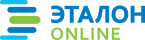 Официальная правовая информация. Информационно-поисковая система ”ЭТАЛОН-ONLINE“, 05.04.2023  Национальный центр правовой информации Республики БеларусьПрезидент Республики БеларусьА.ЛукашенкоУТВЕРЖДЕНОУказ Президента
Республики Беларусь07.09.2007 № 413